8:30 a.m. Service - (BCP) Page 67The First Reading: Isaiah 58:1–9a (9b–12)Psalm: 112:1–9 (10)Refrain: Happy are they who have given to the poor.The Holy Gospel: Matthew 5:13–2010:30 a.m. Service The First Reading: Isaiah 58:1–9a (9b–12)Psalm: 112:1–9 (10)The Epistle:  1 Corinthians 2:1–12 (13–16)The Holy Gospel: Matthew 5:13–20CollectMerciful Lord, grant to your faithful people pardon and peace, that we may be cleansed from all our sins and serve you with a quiet mind; through Jesus Christ our Lord, who is alive and reigns with you and the Holy Spirit, one God, now and for ever. Amen.Prayer over the GiftsGod of compassion and forgiveness, receive our offering this day, and make us one with him who is our peace, Jesus Christ our Saviour. Amen.Prayer after CommunionEternal God, in you we find peace beyond all telling. May we who share in this heavenly banquet be instrumentsof your peace on earth, in the name of Jesus Christ the Lord. Amen.HymnsProcessional: 534 CP  Children: 52 B Gradual: 572 CPOffertory: 636 CP  Communion:  259 CP, Selection by Choir Recessional: 393 CPVALENTINE BASKET!!!We are selling tickets on a basket of goodies!Tickets are just $2.00 each and are available through any vestry member or by calling the parish office at 834-2336.  If you would like tickets to sell, please see Rev. Jolene. Tickets have to be in by Thursday, February 13th at 1:00 p.m. The prize will be drawn at our dinner on February 15th Confirmation Prayer PartnersOnce again, we will have secret prayer partners for our Confirmation candidates. This is a wonderful ministry. There are particular dates that you need be available for throughout the course of the Confirmation Program. If you are interested in being a prayer partner this year, please contact Reverend Jolene. Readers/Sides PeopleWe are in need of volunteers to read during our Sunday services as well as be a part of our sides people teams. This would only be one Sunday every few months with enough members to help. We are seeking all ages and will welcome you or your children to be a part of this important ministry in our parish. If this is an area you would like to be involved with please contact Reverend Jolene as soon as possible at 834-2336 or by email at jolenepeters1@gmail.com The ACW needs help!!!Our supply of Baptism baby blankets, is getting low!  If you enjoy knitting and/or crocheting and are able to help us, we would really appreciate it!  There is a lot of winter left and what better time to enjoy doing this! Please call Shirley at 368-9504.Welcome to the Anglican Parish ofSt. John The EvangelistConception Bay South, NewfoundlandFebruary 9, 2020www.stjohntheevangelistnl.comFacebook: SJTE Topsail Twitter: @StJohnEvangOffice email:  sjtetopsail@nfld.net Office phone number: (709) 834-2336Rector’s Email:  jolenepeters1@gmail.comRector’s Cell: (709) 325-2366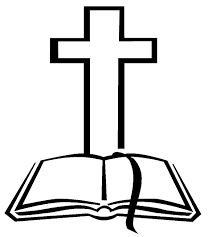 The bulletin has been given to the Glory of God and the blessing of our granddaughter Maggie on her 2nd birthday ByRon & Donna SmithOur Parish Mission Statement We believe in nurturing a community of faith dedicated to inclusion, support and sharing the story of God's love with all people regardless of the stage of their spiritual journeyDear Friends,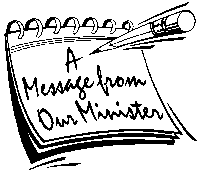 Today is the annual Queen's College Appeal Sunday and we extend a warm welcome to Dr. Carmel Doyle who joins us at 10:30 am as our guest preacher. Dr. Carmel is a faculty member of the college and offers a wealth of experience and knowledge to her students. We give thanks today for theological education, especially through our own Queen's College. I ask that you will keep the students and faculty of Queen's College in your prayers. Today we also welcome our Confirmation Candidates who begin their journey with us, please keep these young people in your prayers and help them and their families to feel at home here with us. Every Blessing,Reverend Jolene PRAY for: The Anglican Church of CanadaTri-Diocesan IntercessionsParish of Bonavista Priest-in-Charge-	The Rev. Valerie GillamAssociate-		The Rev. John GillamParish of Bonne Bay NorthPriest-in-Charge-    The Rev. Wilhelmena GreenParish of Bell IslandRector-	Awaiting Appointment	Sunday Duties for Sunday, February 16th   2019 Income Tax ReceiptsAre now available in the back of the church until Sunday February 23, those left will be sent out in the mail. ACW….….. will meet on Tuesday, February 11 at 10:00 am.  ACW InstallationToday we will install our ACW executive for 2020. Members of the executive are Shirley Glynn-President, Betty Hiscock - Vice President, Louise Smith - Secretary, Sharon Smith - Treasurer, Effie Fowler- Altar Guild President. Please keep the ACW executive and all members of our Anglican Church Women in your prayers. We give thanks for their ongoing ministry and support to our parish. Grief and Bereavement SessionsThese sessions begin tomorrow, Monday February 10 at 7pm. If you have not already signed up and are interested in taking part please let Reverend Jolene know today. Jesus Shaped Life- Anglican DiscipleshipStarting Thursday February 13th at 7pm we will discover the meaning of discipleship for us today and gain some guidance for embarking on this faith journey- a journey that changes us by Jesus' love and also changes our surroundings.  There are 6 spaces left for this study. If you are interested please let Reverend Jolene know as soon as possible. Only those who sign up can participate as we only have so many spots available Lasagna SupperJoin us on Saturday, February 15th for our Valentine's Lasagna Supper complete with garlic bread, salad and dessert. Dinner is at 6 pm Tickets are $15.00 for adults and $8.00 for children 12 and other. For tickets, please call the parish office @ 834-2336.CemeteryPlease note due to the financial strain in the parish our cemetery road will only be cleared during the winter months when there is a burial taking place.Online AuctionWe are planning to have an online auction during the months of March and April to fundraise for our parish. We have letters prepared to deliver to businesses seeking donations for this. If you are able to help deliver letters to businesses within CBS and beyond it would be greatly appreciated. You can pick the letters up at the back of the church or at the parish office from Monday-Thursday from 8am-1pm. There is a list of businesses and you can avail of that from the parish office. 160th AnniversaryThis year marks the 160th anniversary of our parish. We would like to have a committee in place to do some planning for events that will help us celebrate this important milestone in the life of our parish family. If you are interested in taking responsibility for or being a member of this committee please contact Reverend Jolene at 834-2336 or jolenepeters1@gmail.com RecyclingWe have a recycling account at the recycling depot in Manuels. If you have recyclables that you would like to donate you can drop them off under the number 8342336 We are in need of someone to take on the responsibility of bringing the recyclables here in our parish to the recycling depot on a monthly basis. If you can do this please contact the parish office at 834-2336 Senior Choir NoticeThe Senior Choir will be practicing in the church on Sundays after the 10:30 a.m. service for one hour.  New members are always welcome.  Come along to practice after church.SidespersonsSoundCountingReadersTeam 9Rex H.Michael C.Philip G. Team 4Ken C.